 Name:_________________13.1 Limits Homework #1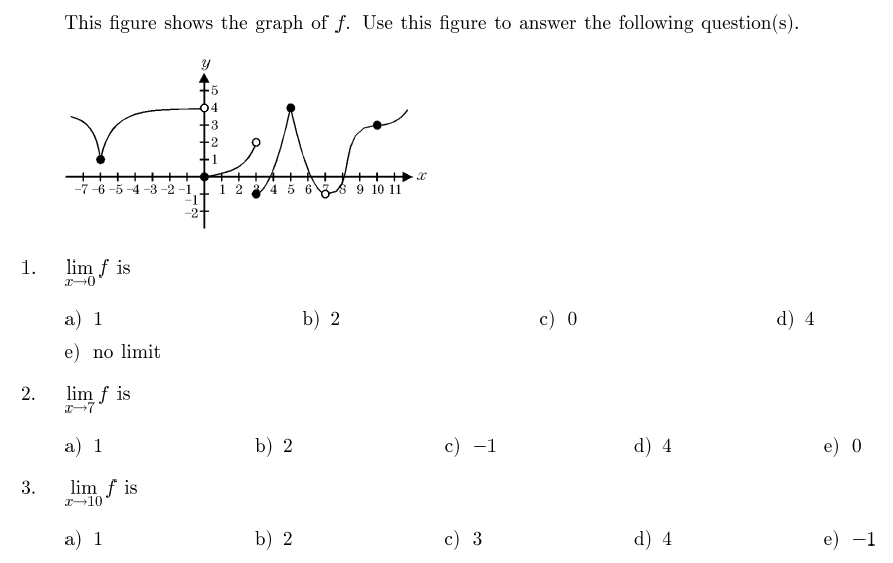 4. 						5. 6. 							7. 8. 							9. 10. 						11. 12. 							13. 14. 							15.16. 							17.